            SAINT LOUIS UNIVERSITY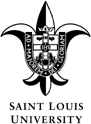                   BRING YOUR DOG TO WORK AUTHORIZATION and RELEASE GENERAL INFORMATIONEmployee Name:                                                  Date:Department:                                                 Location:                    Phone:Department Head:Number of Days (per month) dog will be present in the work place:DOG DESCRIPTIONBreed:                                 Weight:                  Age:MEDICAL INFORMATION:The owner of the dog agrees to maintain copies of all pertinent pet medical information on premises and agrees to the following minimum requirements.All vaccinations, including bordetellosis, are complete and current.Parasite control is being done on a routine basis and the animal is free of ticks and fleas.The dog has no recent history (6 months) of infection or ringworm.GUIDELINES: The owner of the dog agrees to observe the following guidelines.  Authorization is granted at the sole discretion of Saint Louis University and can be revoked at any time.Owner will be solely responsible for all clean-up inside and outside the building.Owner will immediately clean up any accidents or messes using appropriate clean-up and disinfectant measures.Owner will not bring to work a dog that has not been fully house trained.Owner will not bring a dog to work that is ill or behaving abnormally and will remove the dog from the premises if it becomes ill while on University property.Owner will not bring a dog to work that has bitten or is aggressive, destructive, or excessively vocal.Owner must control the dog at all times using a leash while walking the dog and some form of appropriate containment in their work area.Owner has sole responsibility for care of the dog while on University property.Owner must keep a supply of plastic bags with ties at all times and is responsible for the appropriate disposal of dog waste.No dogs will be allowed in the following areas: laboratories, fitness center, lactation rooms, food preparation areas, serving and dining areas, restrooms, medical and patient care facilities, SLU vans, shuttles, mechanical rooms, kitchen areas, the data centers (located in Des Peres Hall, Doisy Research Center, and the Caroline Building), and any such areas as designated by the building manager or Vice President of that division.WAIVER OF LIABILITY:In consideration of being permitted to bring ones dog to the work place, the dog owner does hereby unconditionally releases, indemnifies, waives, discharges and agrees to hold harmless Saint Louis University staff, faculty, students, or guests from any loss, damage, liability and expense, including court costs and attorney fees, that may be incurred as a result of injuries, including  death to persons or dogs, or damage to property, directly or indirectly associated with the owner bringing his/her dog to the work place, whether caused by the negligence of other staff, faculty, students or guests, or otherwise.BY SIGNING THIS AUTHORIZATION AND RELEASE, THE DOG OWNER EXPRESSLY ACKNOWLEDGES AND REPRESENTS that he/she has carefully read the foregoing terms and conditions, understands the contents thereof and signs voluntarily; he/she is at least eighteen (18) years of age and fully competent; and executes this Authorization and Release intending that he/she, his/her spouse and family members, and his/her heirs, assigns and personal representatives if deceased, be legally bound by same._____________________________________________________		__________________NAME										   DATEDEPARTMENT APPROVAL:I have discussed the foregoing Authorization and Release with the dog owner and am agreeable to the employee bringing his or her dog to the workplace and into my department.  I approve this request, subject to employee following these and other departmental guidelines and demonstrating responsible dog ownership._____________________________________________________		__________________NAME										   DATE